Bijlage aangifte ongevalNaast het nieuwe formulier “medisch getuigschrift” welk dient voorzien te zijn van een klever en ondertekend door de ouders of meerder jarige speler, dienen we over onderstaande gegevens te beschikken teneinde het dossier te kunnen openen:Is de speler gedekte door een privé hospitalisatie, zo ja welke?Datum ongevalUur ongevalTijdens welke wedstrijd of Training heeft het ongeval zich voorgedaanPs: gelet op de digitale verwerking is het belangrijk dat de opgegeven info correct is, wanneer ik bv aanduid dat het ongeval zich op 3/9 voordeed krijg ik een overzicht van alle dan gespeelde wedstrijden, belangrijk dus dat alle wedstrijdbladen goed worden ingevuld, en dat zeker wordt aangeduid op het wedstrijdblad wanneer het een opzettelijke fout zou zijn.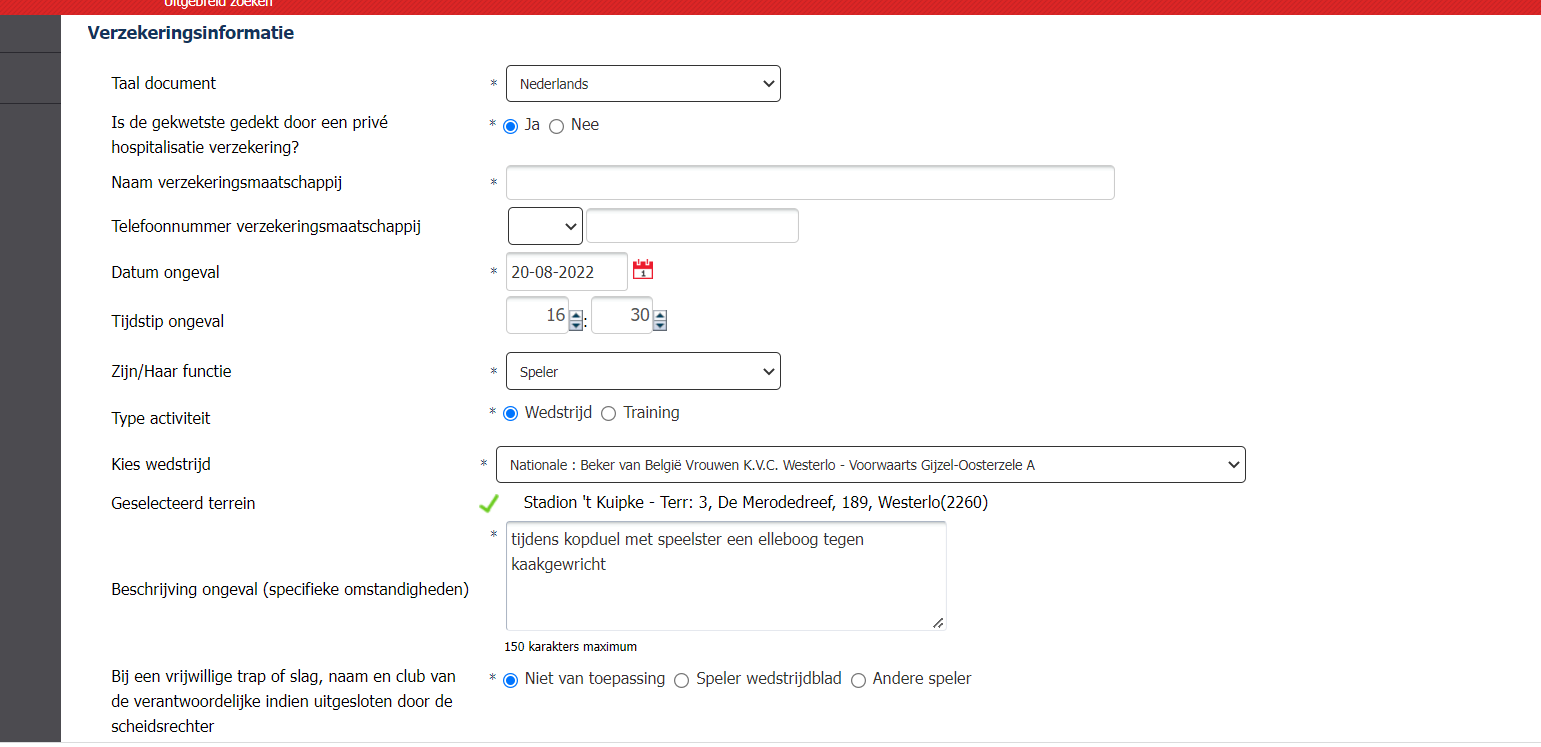 